Karta pracy nr 1Opisz schemat. Zamaluj na zielono płetwy nieparzyste.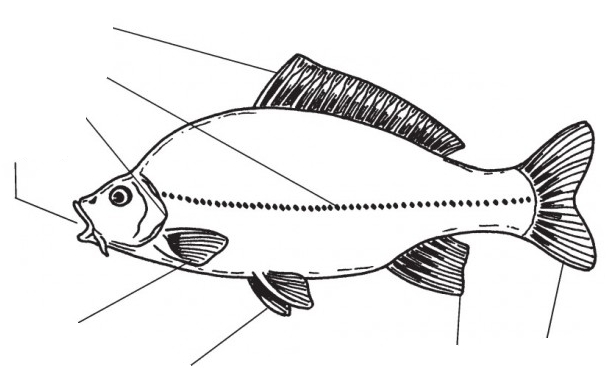 …/5Uzupełnij tabelkę.…/6Karta pracy nr 3Płazy to zwierzęta dwuśrodowiskowe, przystosowane do życia zarówno w wodzie, jak i na lądzie. Zaznacz literę W, jeśli dana cecha ułatwia im życie w wodzie lub literę L, jeśli stanowi przystosowanie do życia na lądzie. …/5Uzupełnij opis schematu obrazującego rozwój żaby trawnej.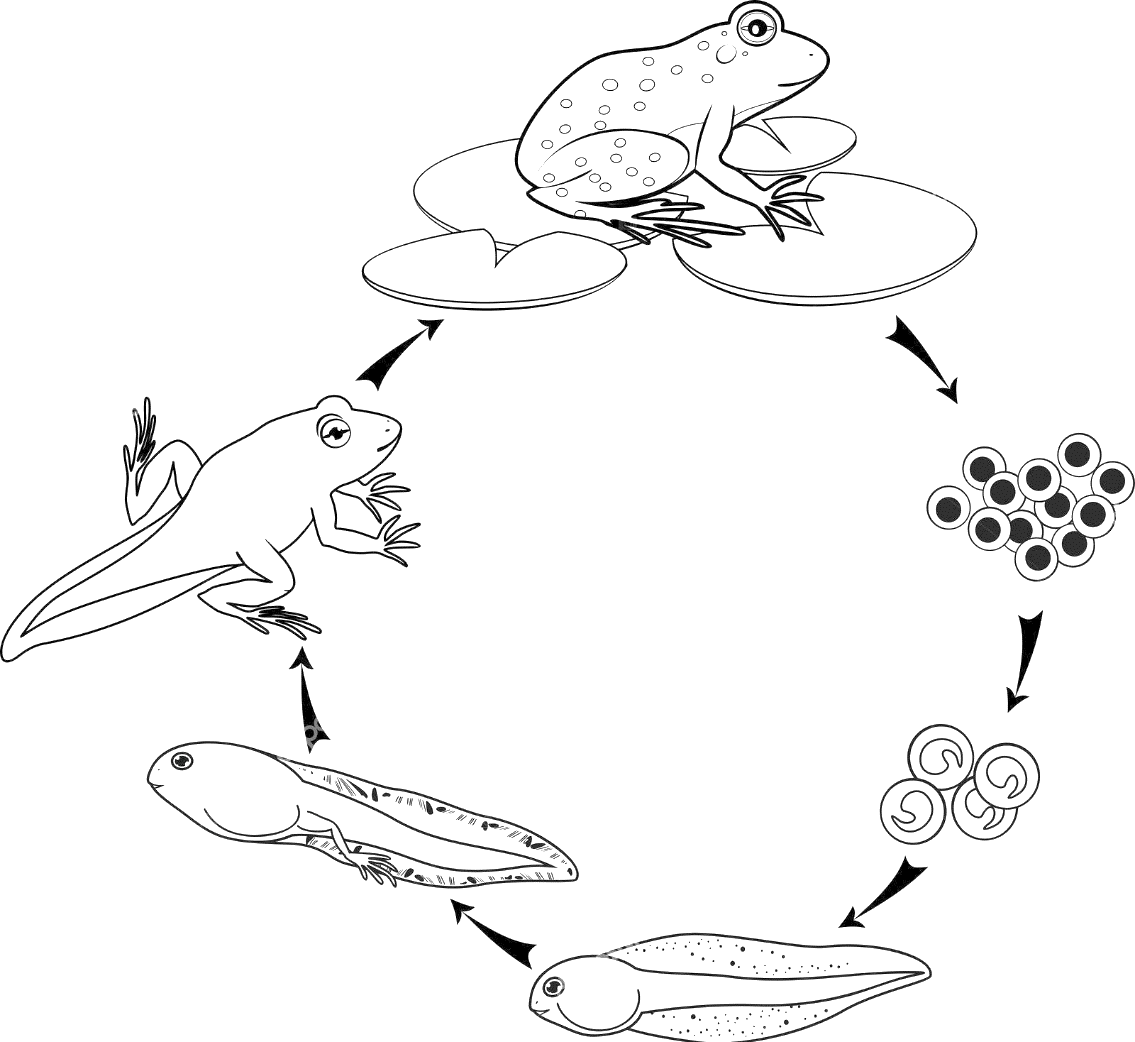 …/5Karta pracy nr 4Przejdź przez labirynt i wypisz przystosowania gadów do życia na lądzie.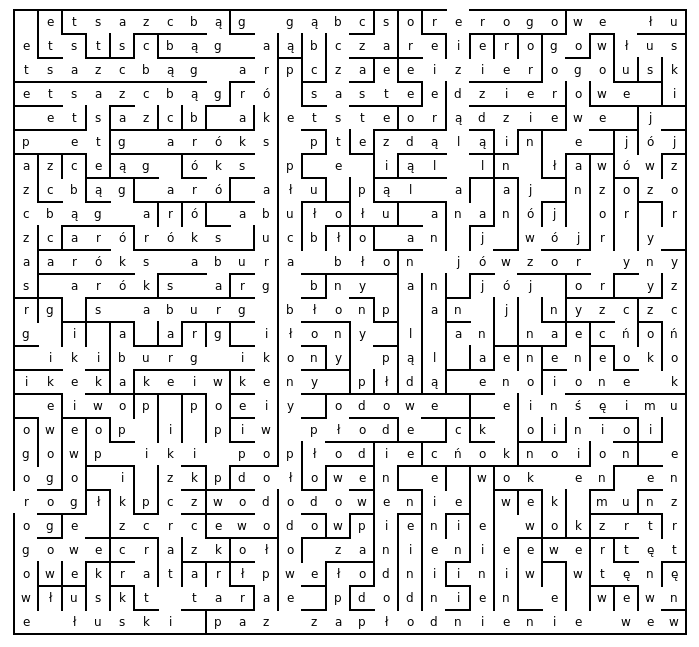 1 - ………………………………………………………………………………………2 - ………………………………………………………………………………………3 - ………………………………………………………………………………………4 - ………………………………………………………………………………………5 - ………………………………………………………………………………………6 - ………………………………………………………………………………………7 - ………………………………………………………………………………………8 - ………………………………………………………………………………………9 - …………………………………………………………………………………………/9Karta pracy nr 5Odczytaj nazwy płazów i gadów i wpisz je we właściwe miejsca tabeli.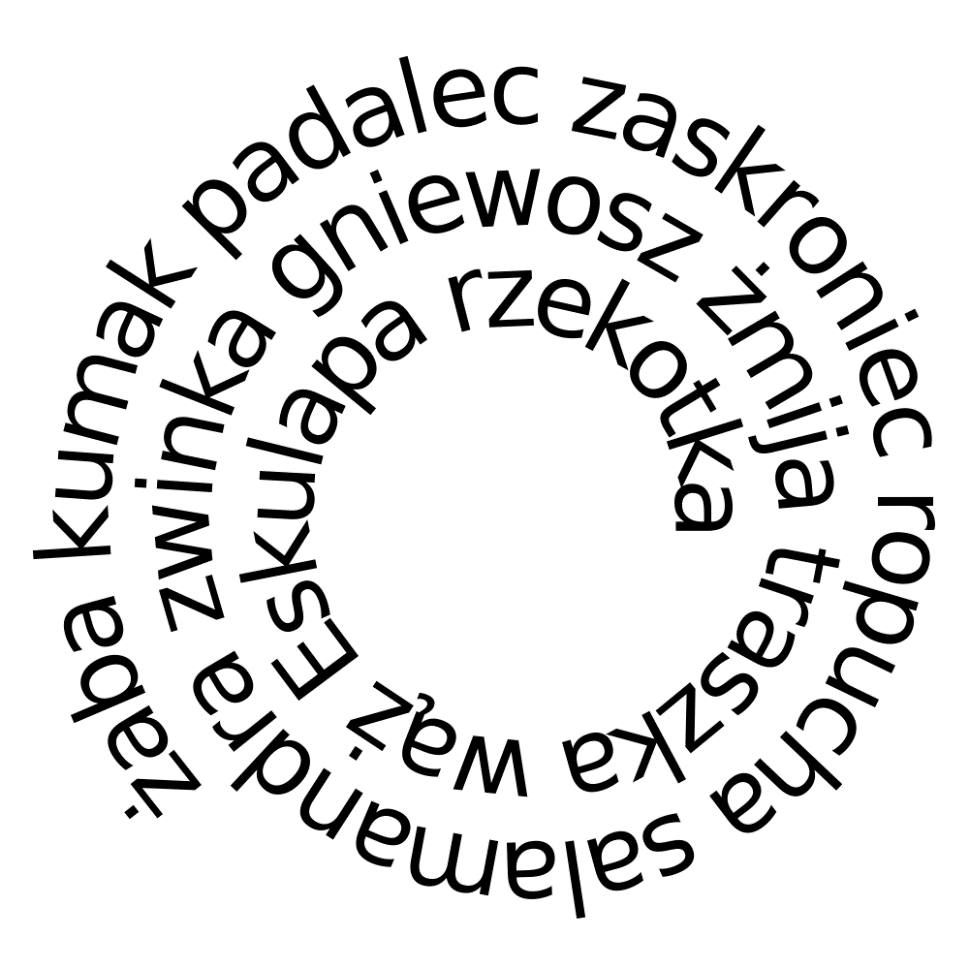 …/4Dlaczego należy chronić płazy? Podaj 4 argumenty.………………………………………………………………………………………………………….………………………………………………………………………………………………………….………………………………………………………………………………………………………….………………………………………………………………………………………………………….…/4Karta racy nr 6Rozwiąż krzyżówkę i wyjaśnij hasło.Jaja płazówJedyny jadowity wąż w PolsceJaja rybOddychają nimi ryby i larwy płazówOtrzymywany z wątroby ryb dorszowatychLarwa żabyOdbywa tarło w Morzu SargassowymOddychają nimi gady i dorosłe płazyChronią oczyNajwiększy polski wążBłona ………… - spina palce kończyn tylnych płazówPokarm rekina wielorybiegoPłaz ogoniasty o jaskrawym ubarwieniu……………….. drzewnaPokrywa ciało ryb i płazówMoże być pokarmowa lub rybacka__ __ __ __ __ __ __ __ __ __ __ __ __ __ __ __ - …………………………………………………………………. ………………………………………………………………………………………………………………………...…/10Grupa kręgowcówZnaczenie Znaczenie Grupa kręgowcóww przyrodziedla człowiekaRyby Ryby Płazy Płazy Gady Gady Błona pławna rozpięta między palcami kończyny tylnejWLPowieki chroniące oczyWLSkrzela u larwWLWorkowate płuca u form dojrzałychWLNozdrza umieszczone po górnej stronie głowyWLPłazy Płazy Gady Gady bezogonoweogoniastewężejaszczurki1.2.3.4.5.6.7.8.9.10.11.12.13.14.15.16.